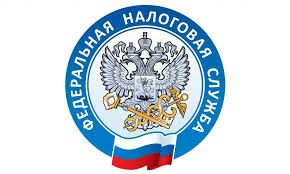                         НАЛОГОВАЯ СЛУЖБА                     ИНФОРМИРУ   Мобильное приложение «Налоги ФЛ» поможет быстро и удобно оплатить налоги
   Межрайонная ИФНС России № 9 по Приморскому краю (Торм № 4 Лесозаводск) информирует граждан о том, что с помощью мобильного приложения «Налоги ФЛ» интернет-сервиса ФНС России «Личный кабинет налогоплательщика для физических лиц» можно быстро и удобно оплатить имущественные налоги.   В приложении доступны функции:- получение информации о начисленных и уплаченных налогах;- получение информации о наличии задолженности;- просмотр сведений об объектах имущества и страховых взносов;- просмотр налоговых документов;- просмотр профиля пользователя;- быстрая и простая оплата налогов.   Мобильное приложение «Налоги ФЛ» создано для платформ iOS и Android и доступно для скачивания в магазинах приложений AppStore и GooglePlay, а также на официальном сайте ФНС России на странице интерактивного сервиса.   Войти в мобильное приложение можно как с помощью пароля, получаемого в налоговой инспекции при открытии Личного кабинета, так и подтверждённого пароля от портала «Госуслуги». Доступ в сервис возможен также с помощью биометрической идентификации Touch ID (при помощи отпечатка пальца), для этого предварительно необходимо авторизоваться в Личном кабинете со своим ИНН и паролем.    Подобная идентификация пользователя – это не только удобно, современные технологии обеспечивают высокий уровень защиты налоговой информации пользователей.